Ассамблеи государств-членов ВОИСПятьдесят пятая серия заседанийЖенева, 5 – 14 октября 2015 г.Информация о статусе марракешского договора об облегчении доступа слепых и лиц с нарушениями зрения или иными ограниченными способностями воспринимать печатную информацию к опубликованным произведениямИнформационный документ подготовлен СекретариатомВ настоящем документе представлена информация о ходе подписания и ратификации Марракешского договора об облегчении доступа слепых и лиц с нарушениями зрения или иными ограниченными способностями воспринимать печатную информацию к опубликованным произведениям (Марракешский договор или МДС), а также о присоединении к нему новых членов.	МДС был принят консенсусом 27 июня 2013 г. по итогам Дипломатической конференции по заключению договора об облегчении доступа лиц с нарушениями зрения и лиц с ограниченными способностями воспринимать печатную информацию к опубликованным произведениям. 2.	Настоящий документ информирует читателя о текущем статусе МДС и прогрессе на пути его вступления в силу.Подписание марракешского договора3.	МДС был открыт для подписания 28 июня 2013 г.  Согласно статье 17 МДС соответствующий договор был открыт для подписания в течение одного года после его принятия, т.е. до 27 июня 2014 г., в штаб-квартире ВОИС.  4.	На 27 июня 2014 г. МДС был подписан 80 правомочными сторонами, перечисленными в приложении I.  пропаганда марракешского договора5.	С сентября 2014 г. Секретариат провел пять региональных и межрегиональных мероприятий для пропаганды Марракешского договора в городах Кампала, Маскат, Прая, Сингапур и Тбилиси.6.	Кроме того, Секретариат принял участие в ряде мероприятий на национальном уровне, включая мероприятия по оказанию помощи по вопросам законодательства. Марракешский договор:  ратификация и присоединение7.	Согласно статье 18 МДС соответствующий договор вступает в силу через три месяца после сдачи на хранение 20 правомочными сторонами, определенными в статье 15 Договора, документов о ратификации или присоединении.8.	На дату составления настоящего документа к Марракешскому договору присоединились (или его ратифицировали) государства-члены ВОИС, перечисленные в приложении II.[Приложения следуют]ГОСУДАРСТВА, ПОДПИСАВШИЕ МАРРАКЕШСКИЙ ДОГОВОР ОБ ОБЛЕГЧЕНИИ ДОСТУПА СЛЕПЫХ И ЛИЦ С НАРУШЕНИЯМИ ЗРЕНИЯ ИЛИ ИНЫМИ ОГРАНИЧЕННЫМИ СПОСОБНОСТЯМИ ВОСПРИНИМАТЬ ПЕЧАТНУЮ ИНФОРМАЦИЮ К ОПУБЛИКОВАННЫМ ПРОИЗВЕДЕНИЯМ (по состоянию на 27 июня 2014 г.)Марракешский договор об облегчении доступа слепых и лиц с нарушениями зрения или иными ограниченными способностями воспринимать печатную информацию к опубликованным произведениям был подписан следующими правомочными сторонами:  Афганистан, Аргентина, Австралия, Австрия, Бельгия, Босния и Герцеговина, Бразилия, Буркина-Фасо, Бурунди, Камбоджа, Камерун, Центральноафриканская Республика, Чад, Чили, Китай, Колумбия, Коморские Острова, Конго, Коста-Рика, Кот-д'Ивуар, Кипр, Чешская Республика, Корейская Народно-Демократическая Республика, Дания, Джибути, Доминиканская Республика, Эквадор, Сальвадор, Эфиопия, Европейский союз, Финляндия, Франция, Германия, Гана, Греция, Гватемала, Гвинея, Гаити, Святой Престол, Индия, Индонезия, Иран (Исламская Республика), Ирландия, Иордания, Кения, Ливан, Литва, Люксембург, Мали, Мавритания, Маврикий, Мексика, Монголия, Марокко, Мозамбик, Намибия, Непал, Нигерия, Норвегия, Панама, Парагвай, Перу, Польша, Республика Корея, Республика Молдова, Сан-Томе и Принсипи, Сенегал, Сьерра-Леоне, Словения, Судан, Швейцария, Сирийская Арабская Республика, Того, Тунис, Турция, Уганда, Соединенное Королевство, Соединенные Штаты Америки, Уругвай и Зимбабве (80). 
[Приложение II следует]Присоединение к МАРРАКЕШСКому ДОГОВОРу ОБ ОБЛЕГЧЕНИИ ДОСТУПА СЛЕПЫХ И ЛИЦ С НАРУШЕНИЯМИ ЗРЕНИЯ ИЛИ ИНЫМИ ОГРАНИЧЕННЫМИ СПОСОБНОСТЯМИ ВОСПРИНИМАТЬ ПЕЧАТНУЮ ИНФОРМАЦИЮ К ОПУБЛИКОВАННЫМ ПРОИЗВЕДЕНИЯМ и его ратификация (по состоянию на 20 августа 2015 г.)Документы о ратификации Марракешского договора об облегчении доступа слепых и лиц с нарушениями зрения или иными ограниченными способностями воспринимать печатную информацию к опубликованным произведениям или о присоединении к нему получены от следующих государств-членов:  Аргентина, Сальвадор, Индия, Мали, Мексика, Парагвай, Сингапур, Объединенные Арабские Эмираты и Уругвай (9).[Конец приложения II и документа]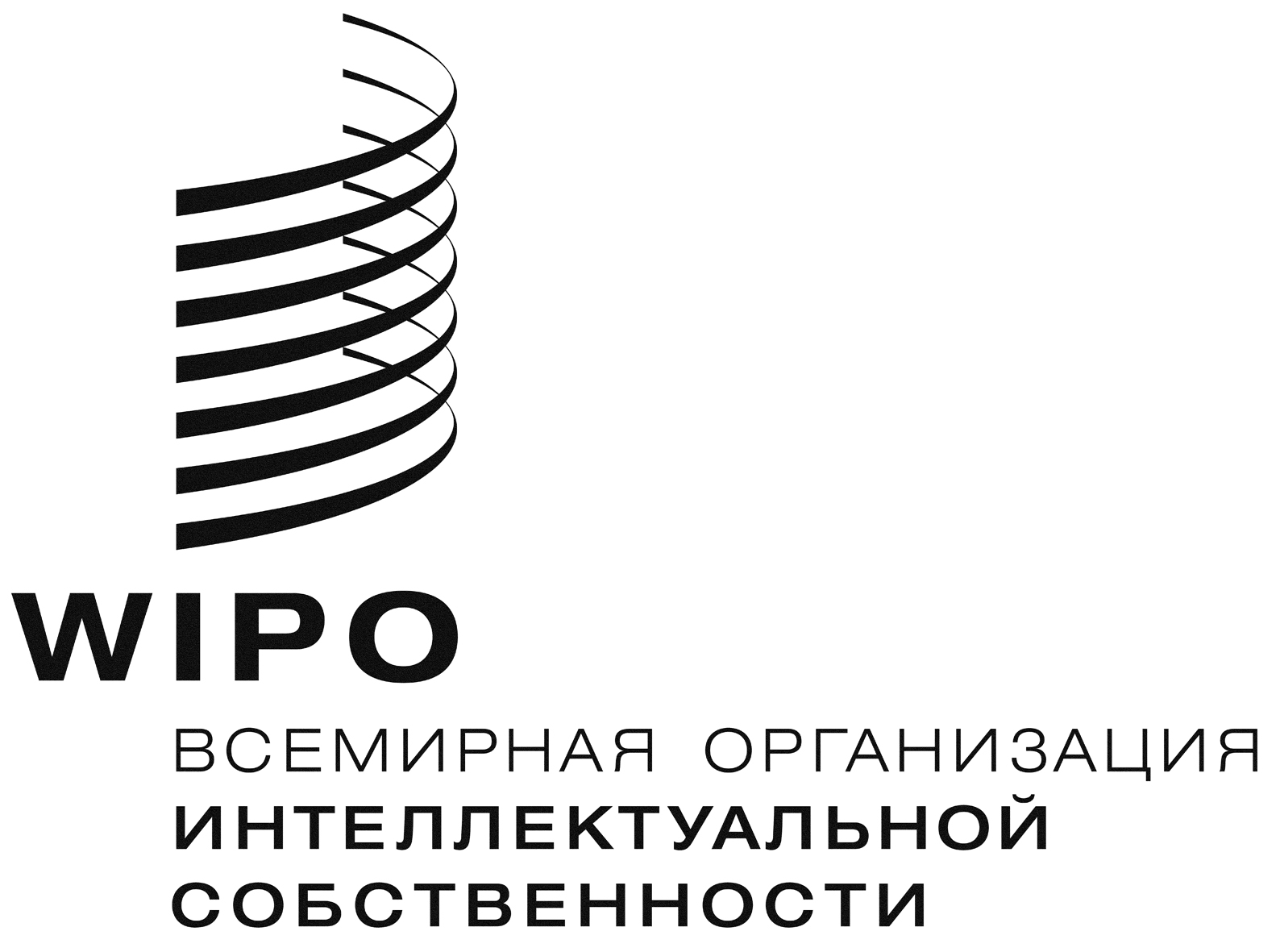 RA/55/inf/8 ORIGINAL:  ENGLISHA/55/inf/8 ORIGINAL:  ENGLISHA/55/inf/8 ORIGINAL:  ENGLISHоригинал:  английскийоригинал:  английскийоригинал:  английскийдата: 4 сентября 2015 г.  дата: 4 сентября 2015 г.  дата: 4 сентября 2015 г.  